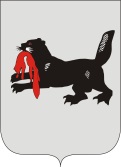 ИРКУТСКАЯ ОБЛАСТЬСЛЮДЯНСКАЯТЕРРИТОРИАЛЬНАЯ ИЗБИРАТЕЛЬНАЯ КОМИССИЯг. СлюдянкаО рассмотрении жалобы члена Слюдянской территориальной избирательной комиссии с правом совещательного голоса Масаева Тимура ИгоревичаВ Слюдянскую территориальную избирательную комиссию (далее -Слюдянская ТИК) поступила жалоба члена комиссии с правом совещательного голоса Масаева Тимура Игоревича (вход. №17 от 25.08.2017 г.) о распространении агитационных материалов кандидатом на должность главы Байкальского муниципального образования А.А. Пыстиной с нарушением требований, предусмотренных пунктом статьи 54 Федерального закона от 12 июня 2002 года N 67-ФЗ "Об основных гарантиях избирательных прав и права на участие в референдуме граждан Российской Федерации" (далее – Федеральный закон).Выборы главы Байкальского муниципального образования назначены решением Думы Байкальского городского поселения от 16 июня 2017 года №36-3гд на 10 сентября 2017 года.Согласно подпункту "е" пункта 2 статьи 48 Федерального закона  предвыборной агитацией признается осуществляемая в период избирательной кампании деятельность, способствующая созданию положительного или отрицательного отношения избирателей к кандидату, избирательному объединению, выдвинувшему кандидата, список кандидатов.Сроки начала и окончания агитационного периода для различных участников избирательного процесса определены пунктом 1 статьи 49 Федерального закона. В соответствии с указанной правовой нормой агитационный период для кандидата начинается со дня представления кандидатом в избирательную комиссию заявления о согласии баллотироваться.Пыстина А.А. выдвинута в порядке самовыдвижения в качестве кандидата на должность главы Байкальского муниципального образования 23 июня 2017 года. Зарегистрирована кандидатом на указанную должность  решением Слюдянской ТИК от 7 июля 2017 года №32/144.Условия выпуска и распространения печатных, аудиовизуальных и иных агитационных материалов регламентированы статьей 54 Федерального закона.В силу пункта 1 статьи 54 Федерального закона кандидаты вправе беспрепятственно распространять печатные, а равно аудиовизуальные и иные агитационные материалы в порядке, установленном законодательством Российской Федерации. Все агитационные материалы должны изготавливаться на территории Российской Федерации.Все печатные и аудиовизуальные агитационные материалы должны содержать наименование, юридический адрес и идентификационный номер налогоплательщика организации (фамилию, имя, отчество лица и наименование субъекта Российской Федерации, района, города, иного населенного пункта, где находится место его жительства), изготовившей (изготовившего) данные материалы, наименование организации (фамилию, имя, отчество лица), заказавшей (заказавшего) их, а также информацию о тираже и дате выпуска этих материалов и указание об оплате их изготовления из средств соответствующего избирательного фонда, фонда референдума (пункт 2 статьи 54 Федерального закона).Экземпляры печатных агитационных материалов или их копии, экземпляры аудиовизуальных агитационных материалов, фотографии или экземпляры иных агитационных материалов до начала их распространения должны быть представлены кандидатом в соответствующую избирательную комиссию, комиссию референдума. Вместе с указанными материалами должны быть также представлены сведения о месте нахождения (об адресе места жительства) организации (лица), изготовившей и заказавшей (изготовившего и заказавшего) эти материалы, и копия документа об оплате изготовления данного предвыборного агитационного материала из соответствующего избирательного фонда (пункт 3 статьи 54 Федерального закона).Кандидат Пыстина А.А. уведомила Слюдянкую ТИК 16 августа  2017 года (вход. №8-14 от 16.08.2017 г.) о печатных агитационных материалах (баннерах), изготовленных ООО «Пчела», место нахождения:  г. Братск, проезд Индустриальный, 5а, офис 4, общее количество изготовленных баннеров 14.  Пунктом  8 статьи 54  Федерального закона  определено, что печатные агитационные материалы могут размещаться в помещениях, на зданиях, сооружениях и иных объектах (за исключением мест, предусмотренных пунктом 7 настоящей статьи) только с согласия и на условиях собственников, владельцев указанных объектов. Размещение агитационных материалов на объекте, находящемся в государственной или муниципальной собственности либо в собственности организации, имеющей на день официального опубликования (публикации) решения о назначении выборов, регистрации инициативной группы по проведению референдума в своем уставном (складочном) капитале долю (вклад) Российской Федерации, субъектов Российской Федерации и (или) муниципальных образований, превышающую (превышающий) 30 процентов, осуществляется на равных условиях для всех кандидатов, избирательных объединений, для инициативной группы по проведению референдума и иных групп участников референдума. Статьей 46 Жилищного кодекса Российской Федерации установлено, что решения общего собрания собственников помещений в многоквартирном доме по вопросам, поставленным на голосование, принимаются большинством голосов от общего числа голосов принимающих участие в данном собрании собственников помещений в многоквартирном доме, за исключением предусмотренных пунктом 1.1 части 2 статьи 44 настоящего Кодекса решений, которые принимаются более чем пятьюдесятью процентами голосов от общего числа голосов собственников помещений в многоквартирном доме, и предусмотренных пунктами 1, 1.1-1, 1.2 - 3.1, 4.2, 4.3 части 2 статьи 44 настоящего Кодекса решений, которые принимаются большинством не менее двух третей голосов от общего числа голосов собственников помещений в многоквартирном доме. Решения общего собрания собственников помещений в многоквартирном доме оформляются протоколами в соответствии с требованиями, установленными федеральным органом исполнительной власти, осуществляющим функции по выработке и реализации государственной политики и нормативно-правовому регулированию в сфере жилищно-коммунального хозяйства. Решения и протокол общего собрания собственников помещений в многоквартирном доме являются официальными документами как документы, удостоверяющие факты, влекущие за собой юридические последствия в виде возложения на собственников помещений в многоквартирном доме обязанностей в отношении общего имущества в данном доме, изменения объема прав и обязанностей или освобождения этих собственников от обязанностей, и подлежат размещению в системе лицом, инициировавшим общее собрание. Пунктом 3 части 2 статьи 46 Жилищного кодекса к вопросам,     которые принимаются большинством не менее двух третей голосов от общего числа голосов собственников помещений в многоквартирном доме, относится принятие решений о пользовании общим имуществом собственников помещений в многоквартирном доме иными лицами, в том числе о заключении договоров на установку и эксплуатацию рекламных конструкций, если для их установки и эксплуатации предполагается использовать общее имущество собственников помещений в многоквартирном доме.Статьей 39 Федерального закона определено, что все кандидаты обладают равными правами и несут равные обязанности, за исключением случаев, установленных настоящим Федеральным законом.На основании вышеизложенного, в соответствии со статьей 54 Федерального закона № 67-ФЗ от 12 июня 2002 года «Об основных гарантиях избирательных прав и права на участие в референдуме граждан Российской Федерации», Слюдянская территориальная избирательная комиссияРЕШИЛА:1. Признать обоснованной жалобу члена Слюдянской территориальной избирательной комиссии с правом совещательного голоса Масаева Тимура Игоревича от 25.08.2017 г. о распространении  кандидатом на должность главы Байкальского муниципального образования Слюдянский район Пыстиной Анной Андреевной с нарушением требований избирательного и жилищного законодательства печатных агитационных материалов (баннеров).2. Предложить Пыстиной Анне Андреевне не позднее 18 часов 5 сентября 2017 года осуществить демонтаж печатных агитационных материалов (баннеров), размещенных с нарушением установленного порядка использования общего имущества собственников помещений в многоквартирных домах, размещенных по следующим адресам:- Иркутская область, Слюдянский район, г. Байкальск, улица Железнодорожная, дом 1;-  Иркутская область, Слюдянский район, г. Байкальск, улица Речная, дом 1;- Иркутская область, Слюдянский район, г. Байкальск, мкр. Гагарина, дом 170;- Иркутская область, Слюдянский район, г. Байкальск, мкр. Гагарина, дом 175;- Иркутская область, Слюдянский район, г. Байкальск, мкр.  Гагарина, дом 151А;- Иркутская область, Слюдянский район, г. Байкальск, мкр. Южный, квартал 2, дом 39; - Иркутская область, Слюдянский район, г. Байкальск, мкр. Южный, квартал 3, дом 18.2. Обратиться в отдел МВД России по Слюдянскому району с представлением о принятии мер по пресечению незаконной агитационной деятельности путем изъятия незаконных агитационных материалов кандидата на должность главы Байкальского муниципального образования Слюдянский район Пыстиной Анны Андреевны в случае неисполнения в добровольном порядке кандидатом данного решения.3. Заместителю председателя Слюдянской ТИК Лазаревой Н.Л. принять меры к привлечению кандидата на должность главы Байкальского муниципального образования Пыстиной Анны Андреевны к административной ответственности.Председатель комиссии					           Г.К. КотовщиковСекретарь комиссии						           Н.Л. ТитоваР Е Ш Е Н И ЕР Е Ш Е Н И Е 04  сентября 2017 года№ 51/406 